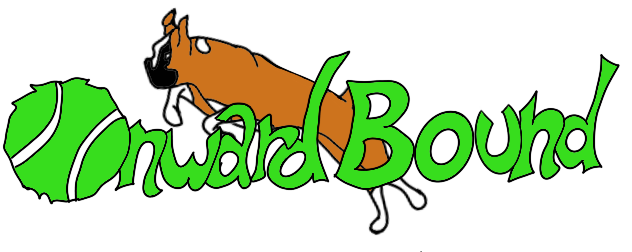 The Puppy Socialization Checklist  based on the Checklist for Socialization by Dr. Sophia YinHandlingPeopleAnimalsSounds	Objects	Environments &  SurfacesChecking the earsExamining mouth, teeth and gumsBrushing TeethSqueezing the feetHandling and trimming the toenailsPinching or poking the skinOpening the eyelidsTouching and squeezing the noseChecking testicles (for males) Cradling puppy in your arms on its backHolding him in your lapHolding puppy upside downHolding puppy on its back while giving a belly rubHugging your puppyTouching the collarGrabbing puppy by other part of the bodyWiping body with a towelPutting on a head halter and harnessBrushing and groomingWomenPeople of many ethnicitiesTall menMen with deep voicesMen with beardsElderlyPeople wearing hats, helmetsPeople wearing Ugg® bootsPeople wearing hoodiesPeople wearing backpacksPeople wearing sunglassesPeople with canes, walking sticks or walkersTeenagersChildren standing as well as playingToddlers (walking and squealing)Infants (crawling)People running byIndigent or homeless peoplePeople at nightDogs who play wellA dog who will reprimand puppies with appropriate force and restraint for getting into his personal spacePuppies who play well and don‘t get overly arousedCatsHorses and livestock (cows, sheep, chickens..)Any types of pets you may haveThunderFireworksBabies and kidsAlarms & SirensDogs barkingDoorbell ringingTrafficJack hammers, agricultural machinery, loud toolsVacuum cleaner (especially a Roomba!)SkateboardsRollerbladesGarbage cans outsideShopping cartsBaby strollersWheel chairsBikesCarsBuses & TrainsMotorcyclesPots and pansBlankets or rugs being shakenBroomsBalloonsUmbrellasBags blowing in the windSidewalk signsChairs being draggedLarge plastic garbage bagsSuburban neighborhoodResidential city streetsHigh traffic city streetShopping mall parking lotInside buildingsDog-friendly event (f.ex. an agility or obedience trial)Location of several different dog training classesRailway StationsWoods & RiversElevatorsWobbly surfaces such as a BOSU ball, a board on top of a book, an unbalanced thick tree branch or a wobble board  Wet grassMudIce, frost, or snow if you will live in such areasMetal surfaces-such as manhole covers, vet scalesSandConcreteSlippery floors (linoleum, hardwood or marble)